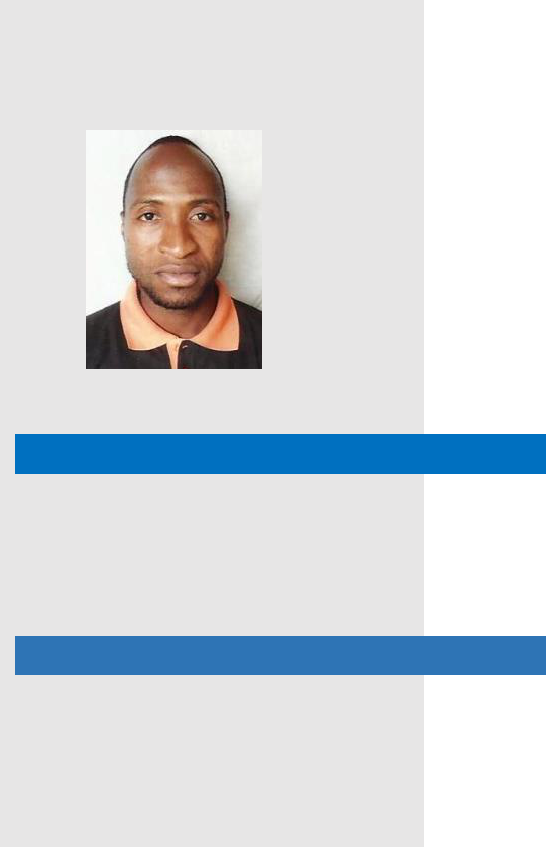 OJUBANIRE34 yearsEmail: ojubanire-397559@gulfjobseeker.com ABOUT MEHighly enthusiastic individual looking to add value towards the attainment of the organization and wishing to be connected with prestigious companies where my skills, talents and abilities could be utilized at the same time greatly contribute to the development of my career. Excellent communicator, multilingual English &Yoruba. Nigerian, Muslim, Married.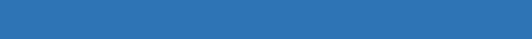 SKILLSWORK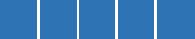 TREND AWARENESS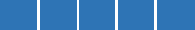 INITIATIVE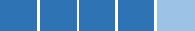 PEOPLE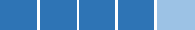 DRIVE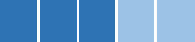 CONFIDENTPERSONALCOMMUNICATION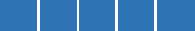 ORGANIZATIONTEAM PLAYERTIME MANAGEMENT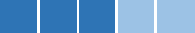 SOCIALRESUMEEXPERIENCE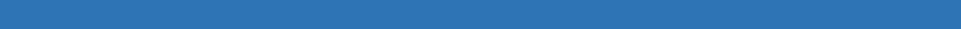 Position: HSE Assistant/ First Aider	(July 2016 – Feb 2018)PROJECT:Internal Road Work in Various Location Stage #20, Al ain.RESPONSIBILITIES OF THE JOBRoutine safety inspections of sites and daily reporting’s.Incident reporting and participate in investigations.Co-ordinate with Consultants on HSE related works.Safety induction to visitors and new workers.Co-ordinate with concern authorities to take work permits.Ensuring that equipments are installed correctly and safelyPosition: HSE Assistant	(Feb 2018 up to date)PROJECT:Construction of Road Between Wadi Al-Qawr And Link Road Between Al Hibab R/A and Nazwa Road.RESPONSIBILITIES OF THE JOBMaintaining proper records.Making regular safe inspection.Ensuring that equipments are installed correctly and safely.Exercise emergency authority to prevent or stop unsafe acts.Monitoring all healthy and safety activities and ensure proper implementation.Help to manage risks and hazards in the site.EDUCATIONPROFESSIONAL QUALLIFICATIONSNEBOSH IGC (International General Certificate, UK)Working at height CertificateAccident Reporting Awareness CertificateWorkplace fire safety CertificateElectrical Safety Awareness CertificateForklift truck Safety Awareness CertificateManual handling operation Awareness CertificateThe control of substances hazardous to health(COSHH) assessor certificateCOSHH and working in confined spaces certificateSlip , Trips and Falls Awareness CertificatePersonal Protective Equipment awareness certificateDisplay Screen Equipment (DSE) Hazard Awareness certificateSpillage Response Awareness CertificateAsbestos Awareness CertificatePositive Intervention and Situational Awareness CertificateOccupational Dermatitis Prevention CertificateCOSHH and Respiratory Sensitizer Awareness CertificateAWARDS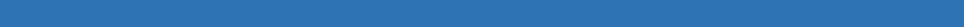 Certificate of safety commitment by MUSANADA, Abu Dhabi GeneralCertificate of Appreciation by Western Bainoona Group (WBG).REFERENCE – Available Upon Request➢BSC in Mathematics (Attested)2009➢WAEC in science subjects (Attested).2003